Thank you for your co-operation to ensure the safety of yourselves during your visit. Should you identify any shortcomings in our arrangements for health and safety please bring this to the attention of a member of staff. School Information 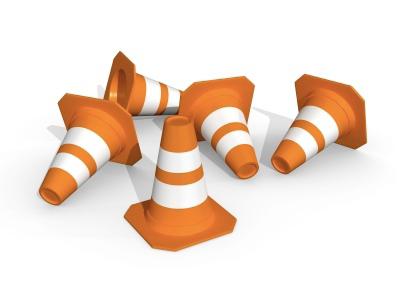 We wish to ensure your health, safety and well-being during your visit, so please take a few minutes to read this leaflet.Please contact reception if you have any specific requirements during your visit.